JAN HUSThe exact date of Jan Hus's birth is disputed by scientists, but they estimate it to be around 1369 to 1375.He was born in Husinec . He was a most important Czech of 15.century  and religious reformer. His main goal was to abolish the robbery of poor people by the church. He therefore became a preacher. Every day more and more people followed him and over time the church feared that Jan Hus would endanger them. So the church leaders invited him to court in Constance. There they said he was guilty. They gave him a choice, either freedom, but he had to deny everything he preached, or burned alive. Jan Hus did not want to reject what he believed in, so he was burned alive. Every year on July 6, when he was burned, we celebrate a national holiday in his honor.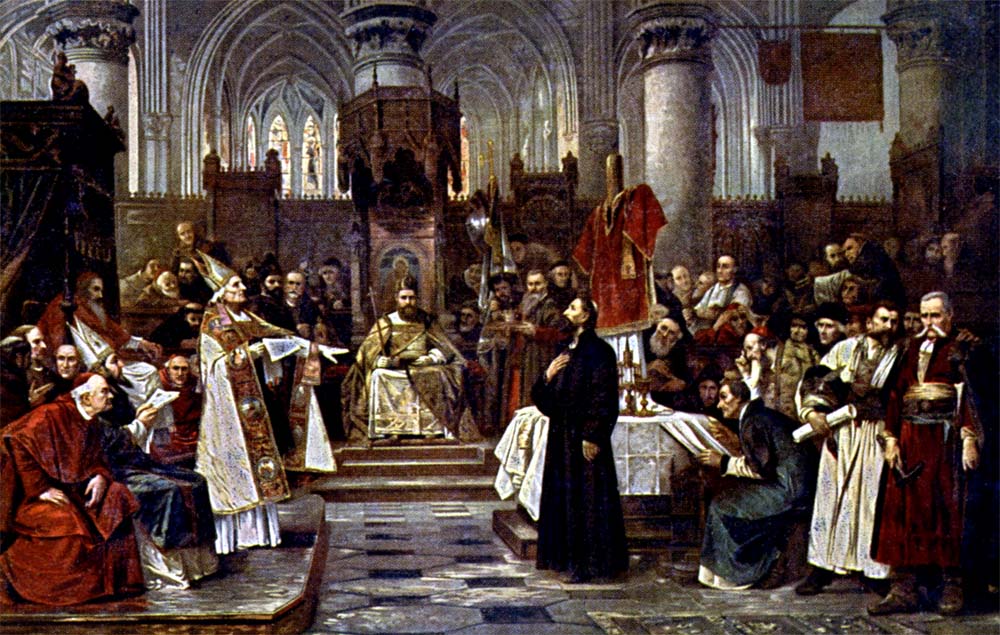 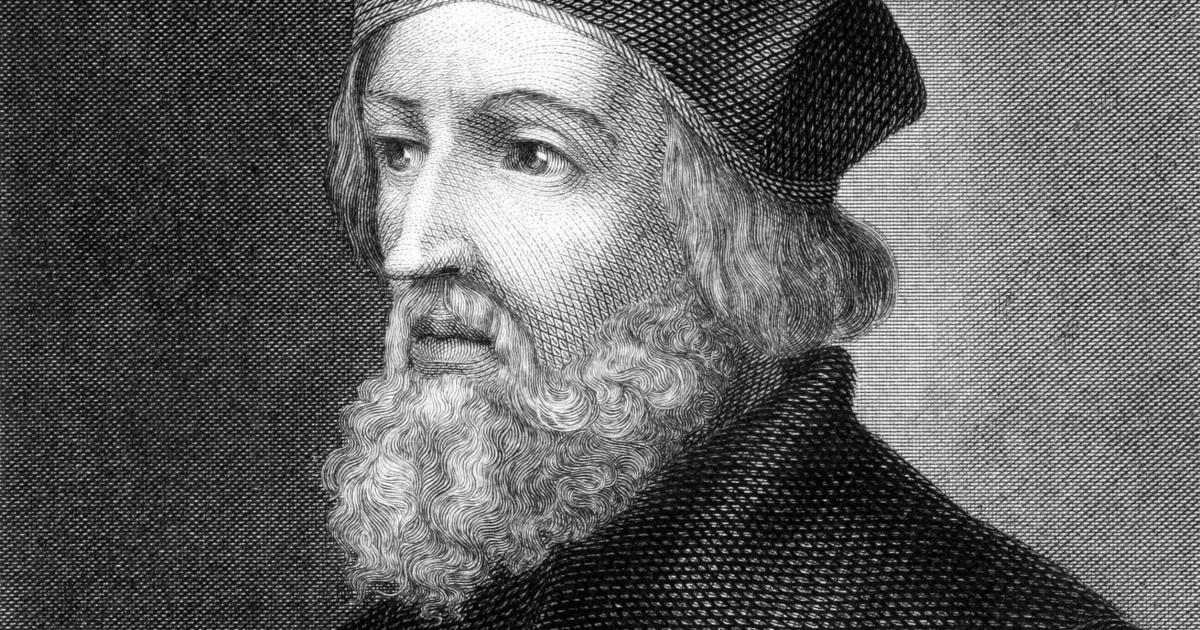 